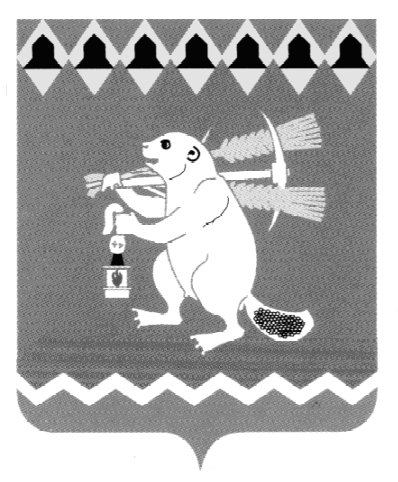 Артемовский городской округТерриториальный орган местного самоуправления селаБольшое Трифоново с подведомственной территорией населенных пунктов: деревня Малое Трифоново, поселок Кислянка Распоряжение10.04. 2017                                                                                                                  № 14О  проведении  месячника по обучению  мерам пожарной безопасности на территории Территориального органа местного самоуправления села Большое Трифоново весной 2017 года     В целях обеспечения   пожарной безопасности и исключения  гибели людей при пожарах на территории  Территориального органа местного самоуправления села Большое Трифоново, в соответствии с Федеральными законами от 21.12.1994 № 69-ФЗ «О пожарной безопасности», от 06.10.2003 № 131-ФЗ «Об общих принципах организации местного самоуправления в Российской Федерации», законом Свердловской области от 15.07.2005 № 82-ОЗ «Об обеспечении пожарной безопасности на территории Свердловской области»,  пунктом 8.2. Положения о ТОМС села Большое Трифоново,  во исполнение Постановления  Администрации Артемовского городского округа от  29.03.2017	 №  362-ПА «О проведении месячника по обучению  мерам пожарной безопасности  на территории Артемовского городского округа весной 2017 года»                                                                                 1.Провести   на  территории   ТОМС     села   Большое Трифоново  с 1апреля   по 30 апреля 2017 года  месячник по обучению  мерам пожарной безопасности.    2. Утвердить  План  мероприятий по проведению   месячника   по  обучению  мерам пожарной безопасности  на территории Территориального органа местного самоуправления  села  Большое Трифоново  весной 2017 года (Приложение).    3. Распоряжение  опубликовать в газете «Артемовский рабочий» и разместить на официальном сайте Территориального органа местного самоуправления села Большое Трифоново  в информационно-телекоммуникационной сети «Интернет».    4.  Контроль за выполнением настоящего распоряжения оставляю за собой.Председатель	                                                                            А.С.Иванов                                                                                               Приложение к                                                                                                                                     распоряжению                                                                                                                                     Территориального органа                                                                                                                                     местного самоуправления                                                                                                                       села Большое Трифоново                                                                                                                                     от  10.04.2017              № 14ПЛАНмероприятий по проведению месячника по обучению населения мерам пожарной безопасности на территории ТОМС села Большое Трифоново№МероприятияИсполнителиСрокиОрганизационно-массовые мероприятия1.Проведение инструктивно-методических занятий с руководителями заинтересованных организаций о разъяснении цели месячника и задачах по обучению населения мерам пожарной безопасностиОНД  АГО,  54 ОФПС по Свердловской областиапрельОрганизация  мероприятий срединаселения по месту жительства2.Организация проверки противопожарного состояния жилого сектора с вручением памяток, листовок о мерах по предупреждению пожаров и проведение разъяснительной работы с населением о необходимости обеспечения жилых домов огнетушителямиОНД  АГО,  54 ОФПС по Свердловской областиПредседатель ТОМСДобровольная пожарная дружинаапрель3.Распространение памяток по профилактике пожаров в бытуВнештатный инспекторапрель4.Обучение населения мерам пожарной безопасностиВнештатный инспекторапрельОбучение в организациях5.Проведение дополнительных инструктажей с работниками организаций по мерам пожарной безопасности на рабочем месте и в бытуРуководители  учреждений, расположенных на территории ТОМС села Большое ТрифоновоапрельВзаимодействие с учреждениями культуры6.Проведение познавательно-игровых программ для детейСельский Дом культурыапрельОрганизация работы с детьми7.Проведение классных часов, лекций, занятий о последствии пожаров и мерах по их предупреждению.МБОУ «ООШ № 5»апрель9. Проведение бесед с родителями по вопросам пожарной безопасностиЗаведующий МБДОУ № 13апрель10.Познавательная программао правилах поведения на пожареСельская библиотекаапрель